Рабочая учебная программа (Syllabus)MNGT 42006 – Обеспечение устойчивого развития предприятия по дисциплине MSU 4308 Менеджмент в сфере услугдля обучающихся с особыми образовательными потребностями по образовательной программе        6В04101 – Менеджмент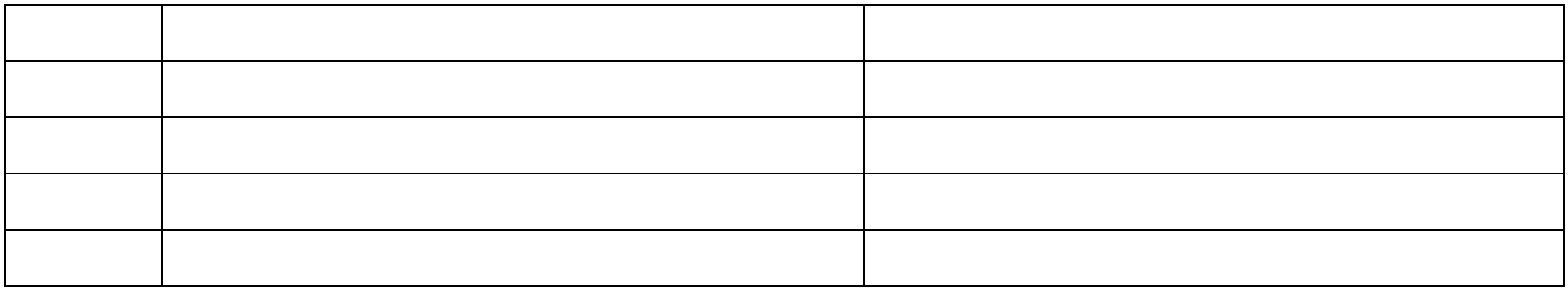 Разработчик:Тажибаева Жумагуль Орашовна,Рабочая учебная программа (Syllabus)MNGT 42006 – Обеспечение устойчивого развития предприятия по дисциплине MSU 4308 Менеджмент в сфере услугдля обучающихся по образовательной программе 6В04101 – Менеджмент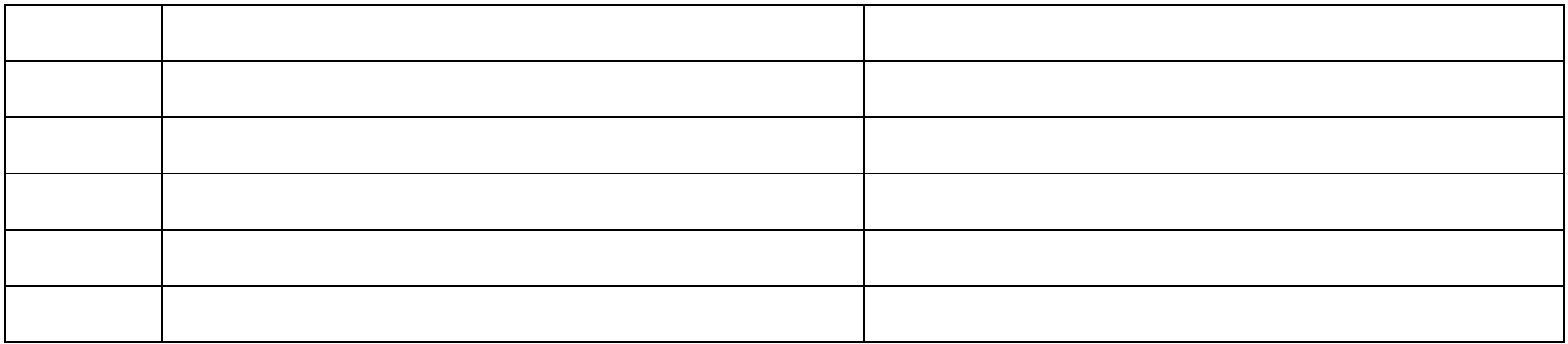 Разработчик:Тажибаева Жумагуль Орашовна,НАО «Евразийский национальный университет им. Л. Н. Гумилева»Кафедра	Менеджмент	(наименование кафедры)УТВЕРЖДАЮДекан экономического факультета 	 Толысбаев Б.С.(подпись)30.05.2023 г.Рабочая учебная программа (Syllabus)_MNGT 42006 – Обеспечение устойчивого развития предприятия_(код и наименование модуля)по дисциплине	MSU 4308 Менеджмент в сфере услуг(код и наименование дисциплины)для обучающихся по образовательнойпрограмме	«6В04101 – Менеджмент»	(код и наименование образовательной программы)Астана 2023Рабочая учебная программ (Syllabus) по дисциплине_MSU 4208 «Менеджмент в сфере услуг»_(код и наименование дисциплины)разработана на основании образовательной программы «6В04101– Менеджмент»	(код и наименование образовательной программы)Разработчик /Разработчики	_Тажибаева Ж.О., м.э.н., старший преподаватель	(подпись) (Ф.И.О., ученая степень, ученое звание,должность)Рассмотрено на заседании кафедры «Менеджмент» протокол №_15_ от «18» 05. 2023 г.Заведующий кафедрой	 		PhD Мухияева Д.М. 	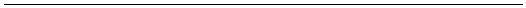 (подпись)	(Ф.И.О., ученая степень, ученое звание)Одобрено на заседании Учебно-методической комиссии факультета протокол№_10_ от«_30__»	05	2023 г.Председатель УМК факультета 	Бержанова А. А., к.э.н., доцент	(подпись)	(Ф.И.О., ученая степень, ученое звание)*Согласовано:Заведующий кафедрой  	 	PhD Мухияева Д.М.	_(подпись)	(Ф.И.О.,ученая степень, ученое звание)Содержание Силлабуса согласовывается с выпускающей кафедрой.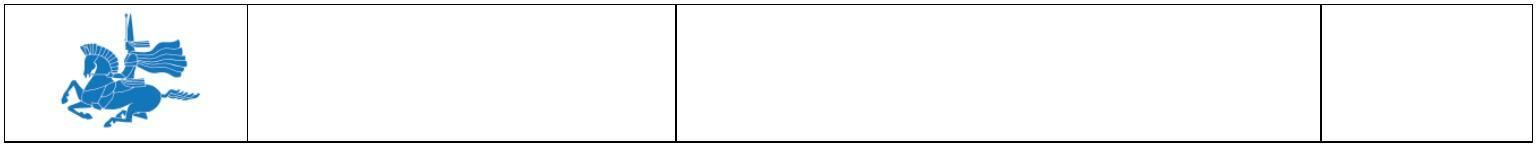 ПОЯСНИТЕЛЬНАЯ ЗАПИСКАКраткое описание дисциплины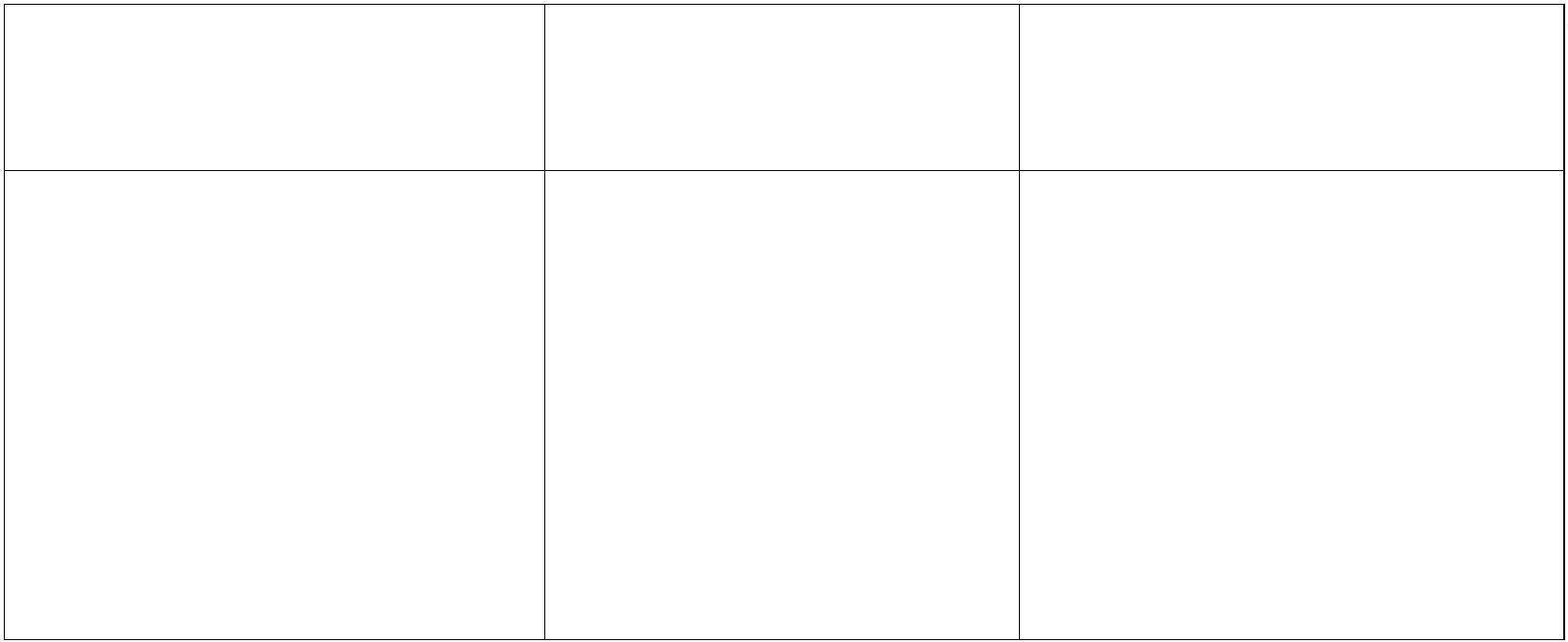 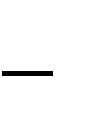 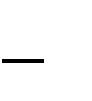 *Согласно ОППререквизитыДля освоения данной дисциплины необходимы знания, умения и навыки, приобретённые при изучении следующих дисциплин: менеджмент, корпоративное управление, бизнес – модели в отраслях экономики(название дисциплин)ПостреквизитыЗнания, умения и навыки, полученные при изучении дисциплины необходимы для освоения следующих дисциплин: менеджмент в индустрии гостепреимства, менеджмент качества	(название дисциплин)Выписка из учебного планаКурс _4	Семестр 7	Количество кредитов ECTS_7_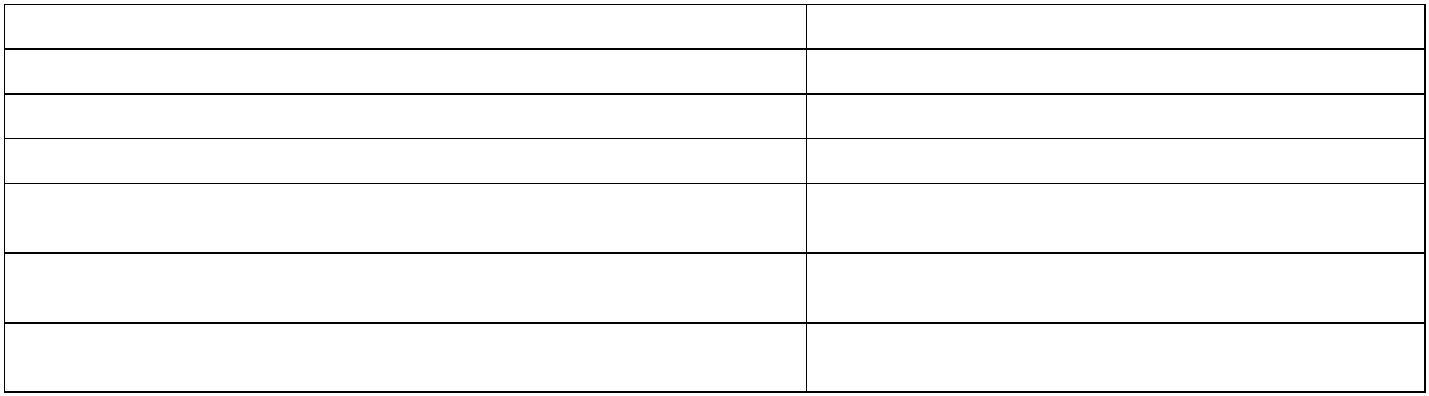 Тематический план дисциплины по модулям(в академических часах)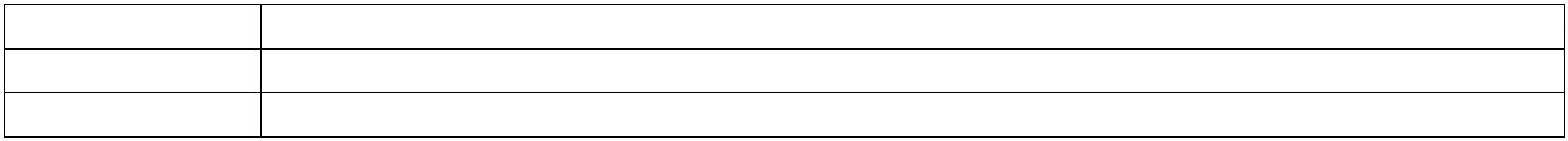 Лекционные занятия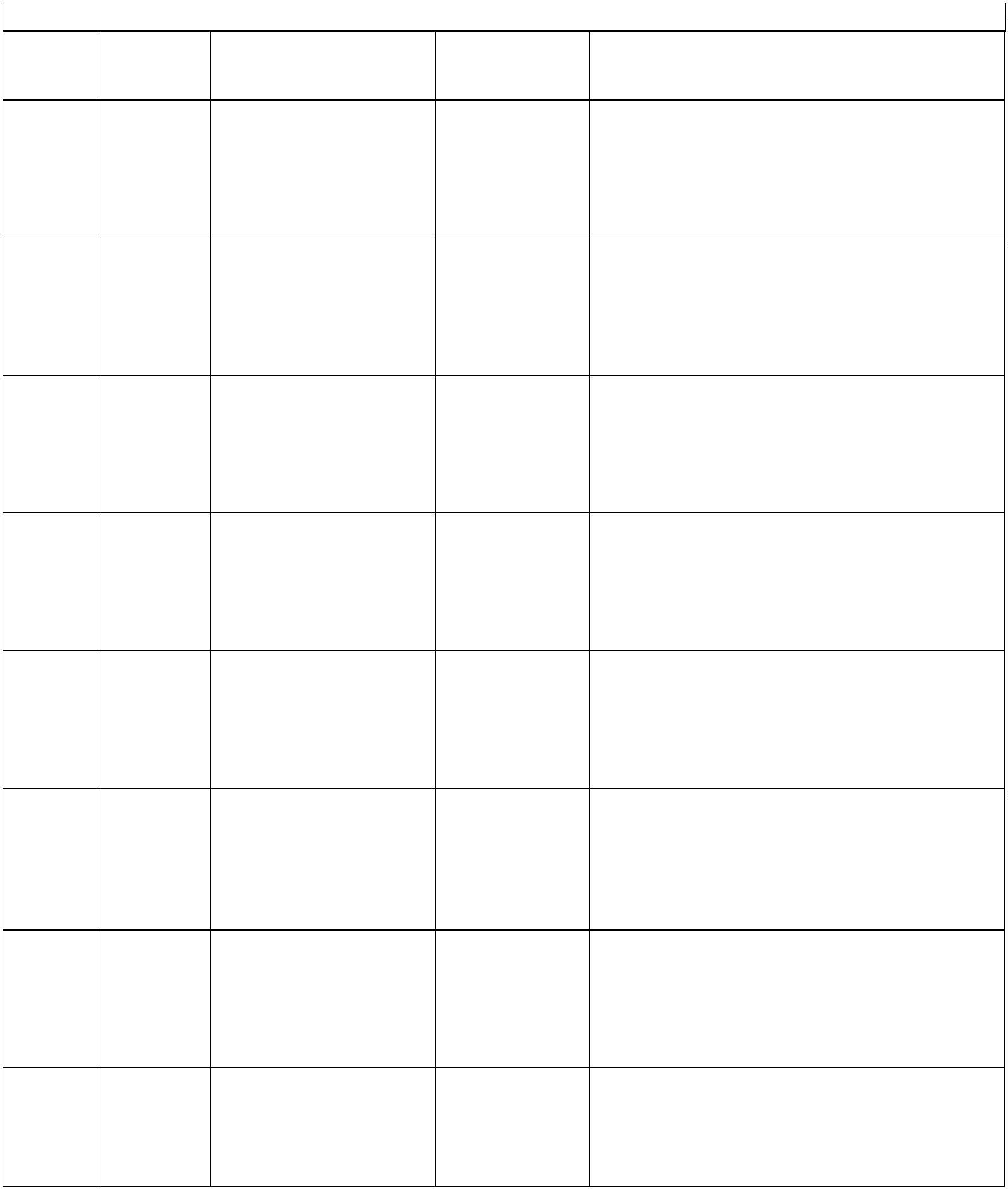 № недели№ модуляНаименование темы лекцииКоличество часовВиды и методы обучения1		Менеджмент в сфере услуг: общиепонятия, особенности, проблемыЛекция с предоставлением лекционного инаглядного материала в форме презентации в электронной форме, сактивным применением обратных связей(конспектирование основных моментов, активное слушание)Целепостановка и планирование в1	сфере услугПроцессорганизации на1	предприятиях сферы услугМотивация какфункция1		сервисного менеджмента5Управленческий1	контроль в сфере услугУправлениеперсоналом1	клиентоориентиров аннойорганизацииОрганизация всфере услуг:1	теоретические основыорганизацииСпецифика иотличительные2	черты организацийсферы услугЛекция с предоставлением лекционного и наглядного материала в форме2	презентации в электронной форме, сактивным применением обратных связей(конспектирование основных моментов, активное слушание)Лекция с предоставлением лекционного и наглядного материала в форме2	презентации в электронной форме, сактивным применением обратных связей(конспектирование основных моментов, активное слушание)Лекция с предоставлением лекционного и наглядного материала в форме2	презентации в электронной форме, сактивным применением обратных связей(конспектирование основных моментов, активное слушание)Лекция с предоставлением лекционного и наглядного материала в форме2	презентации в электронной форме, сактивным применением обратных связей(конспектирование основных моментов, активное слушание)Лекция с предоставлением лекционного и наглядного материала в форме2	презентации в электронной форме, сактивным применением обратных связей(конспектирование основных моментов, активное слушание)Лекция с предоставлением лекционного и наглядного материала в форме2	презентации в электронной форме, сактивным применением обратных связей(конспектирование основных моментов, активное слушание)Лекция с предоставлением лекционного и наглядного материала в форме2	презентации в электронной форме, сактивным применением обратных связей(конспектирование основных моментов, активноеЛогистическийсервис – как фактор2	повышения	2конкурентоспособностиУправлениетранспортным2	обслуживанием	2Менеджмент всфере2	консалтинговых	2услугМенеджмент всфере финансовых2	услуг	2Стратегический менеджмент в2	сфере услуг	2Разработкауправленческих2	решений в сфере	2услугИнформационное обеспечение разработки и2	принятия	2управленческихрешений на предприятиях сферы услугИТОГО	30слушание)Лекция с предоставлением лекционного и наглядного материала в форме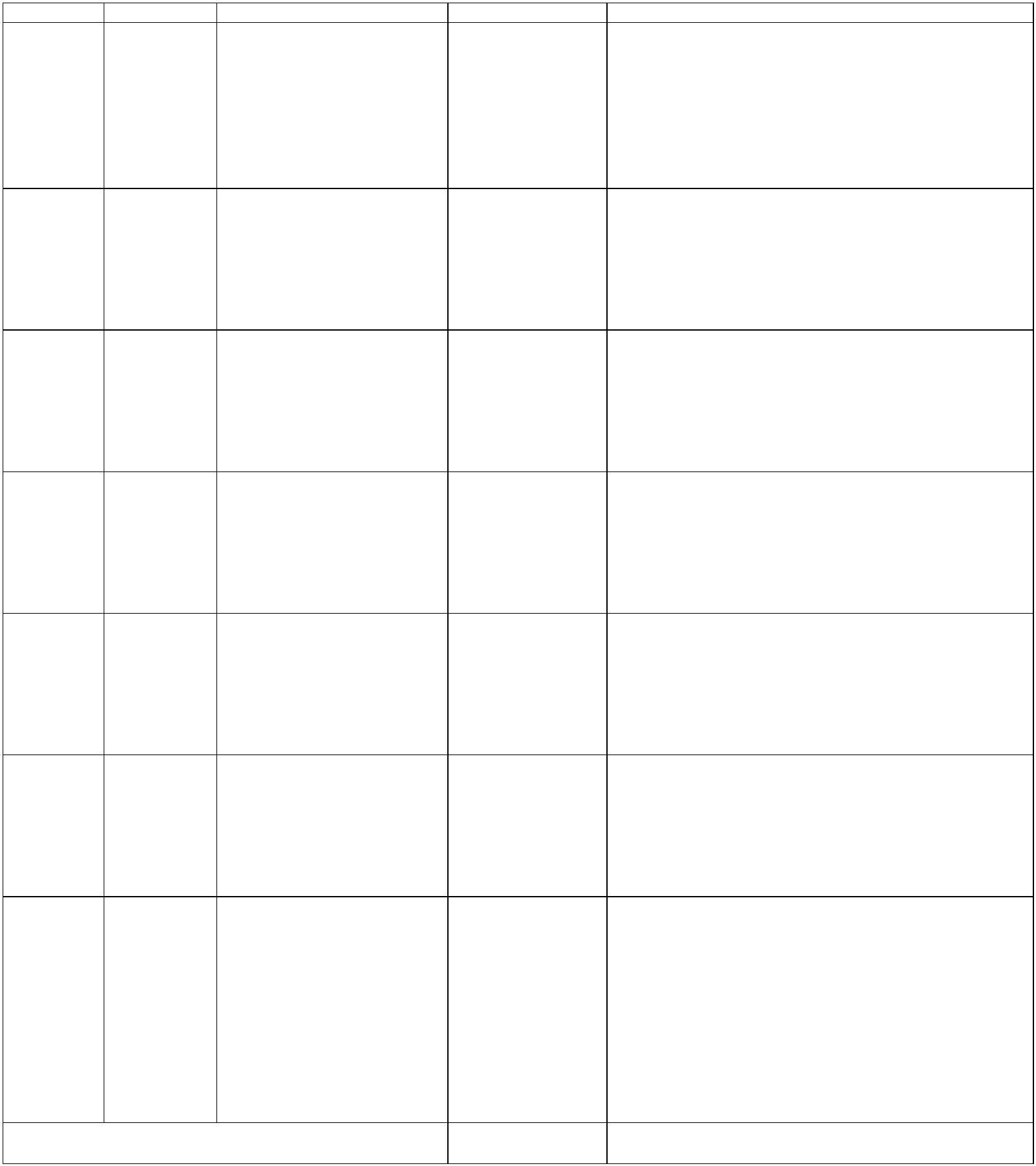 презентации в электронной форме, сактивным применением обратных связей(конспектирование основных моментов, активное слушание)Лекция с предоставлением лекционного и наглядного материала в формепрезентации в электронной форме, сактивным применением обратных связей(конспектирование основных моментов, активное слушание)Лекция с предоставлением лекционного и наглядного материала в формепрезентации в электронной форме, сактивным применением обратных связей(конспектирование основных моментов, активное слушание)Лекция с предоставлением лекционного и наглядного материала в формепрезентации в электронной форме, сактивным применением обратных связей(конспектирование основных моментов, активное слушание)Лекция с предоставлением лекционного и наглядного материала в формепрезентации в электронной форме, сактивным применением обратных связей(конспектирование основных моментов, активное слушание)Лекция с предоставлением лекционного и наглядного материала в формепрезентации в электронной форме, сактивным применением обратных связей(конспектирование основных моментов, активное слушание)Лекция с предоставлением лекционного и наглядного материала в формепрезентации в электронной форме, сактивным применением обратных связей(конспектирование основных моментов, активное слушание)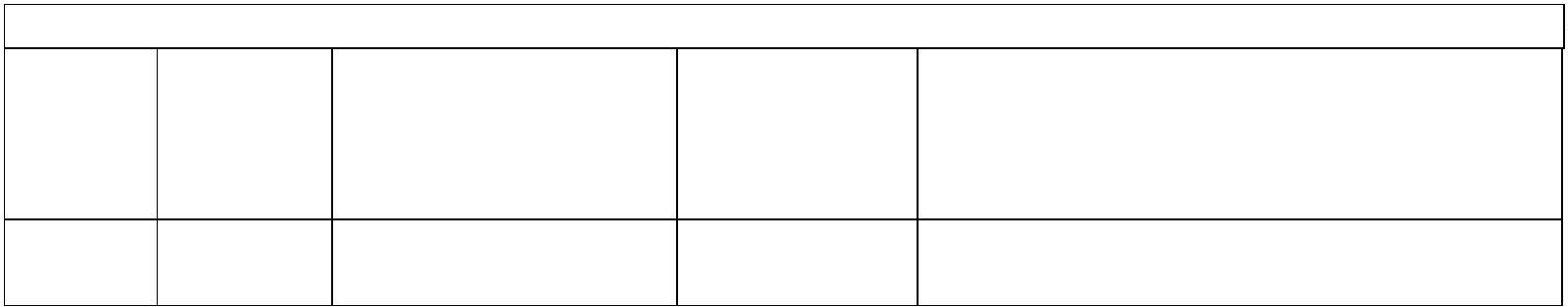 составные части менеджмента в сфереуслугПланирование и1	целепостановка в организацияхсферы услугОрганизационный процесс и организационные1	отношения напредприятиях сферы услугАудиоответы/Выполнение в MS Word (на усмотрение обучающегося)3Анализ ситуационных задач.Аудиоответы/Выполнение в MS Word (на усмотрение обучающегося)3Оплата	труда	Решение кейса1	персонала	в	3сервисныхпредприятияхКонтроль1	человеческих	3ресурсовАнализ ситуационных задач.Аудиоответы/Выполнение в MS Word(на усмотрение обучающегося)Методы1	персоналаоценкив	3Решение кейса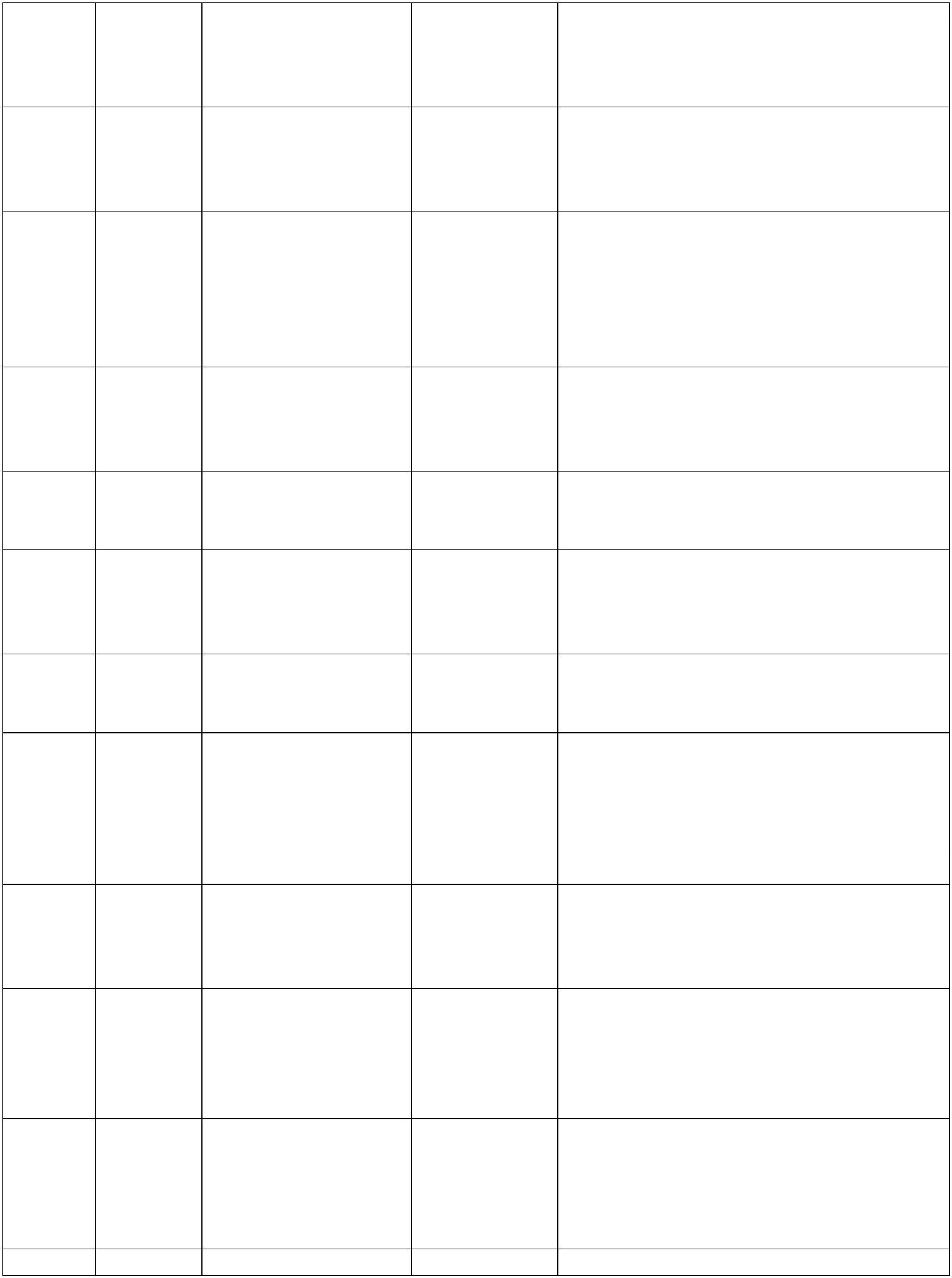 значение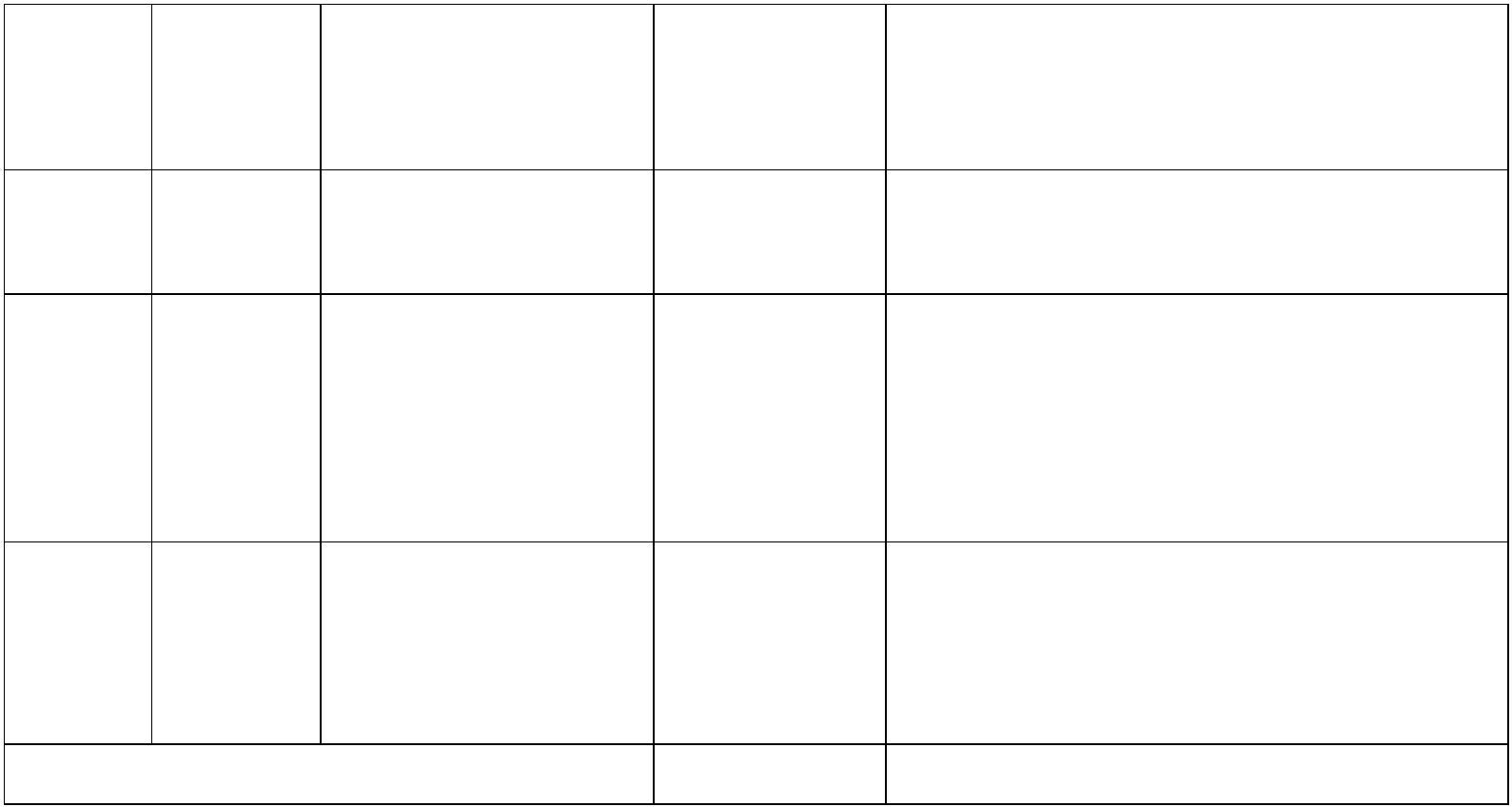 СРО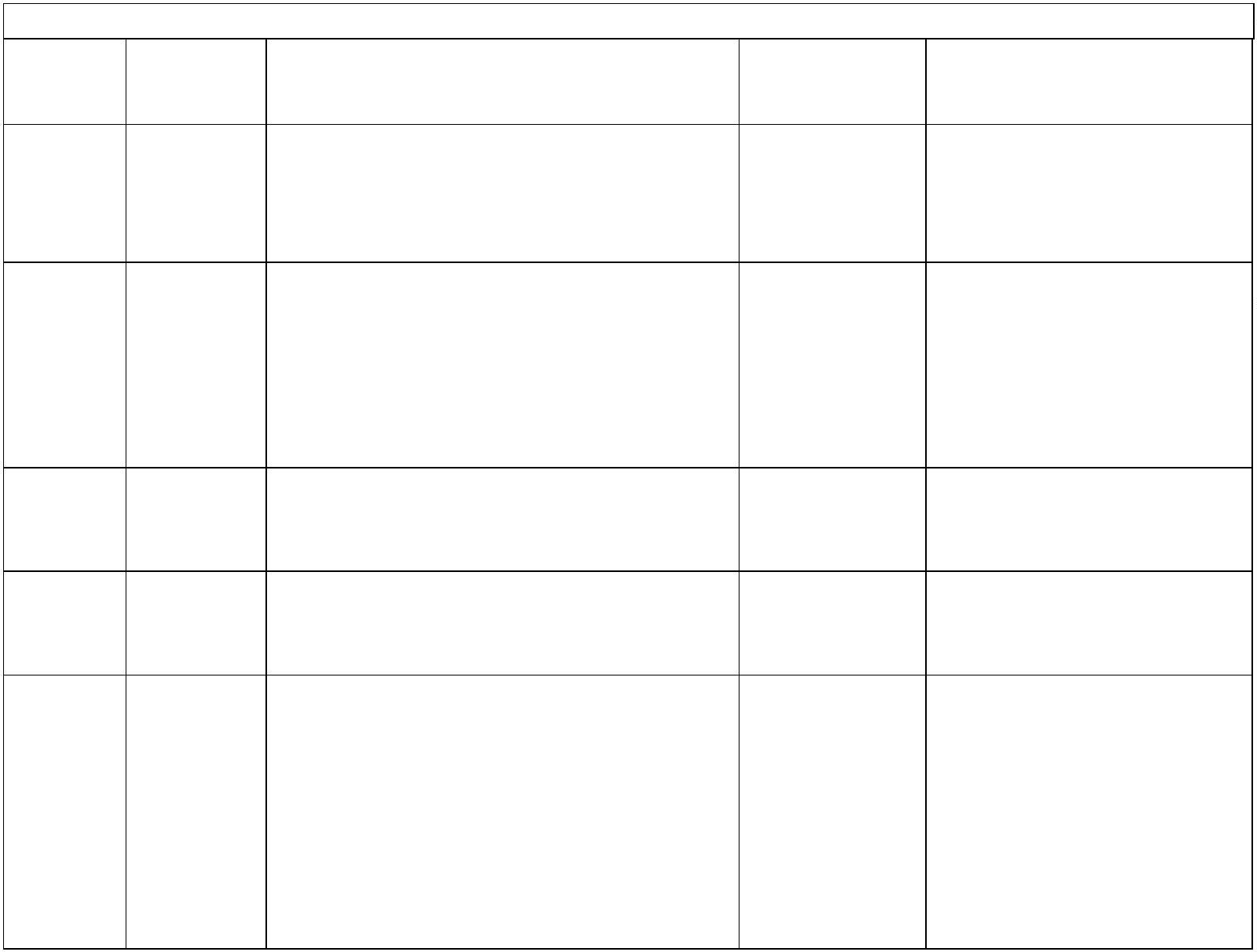 №	№	Наименование темы СРО.	КоличествоВиды и методынедели	модуля	Сроки сдачи СРОчасовобучения1	Написание эссе на тему: «Моябизнес – идея по оказанию услуг и ее эффективность»Срок сдачи – 2 неделяСравнить и проанализироватьбизнес – план, инвестиционный9	Подготовкапрезентации на данную темуПодготовка презентации на даннуюпроект и технико – экономическое1	обоснование, применяемый в	9сфере услугСрок сдачи – 2 неделятемуПроцесс	организации	на	Решение кейса1	предприятиях сферы услуг	9Срок сдачи – 3 неделяМотивация	как	функция	Подготовка1	сервисного менеджментаСрок сдачи – 4 неделяУправленческий контроль в сфере услугПодготовить презентацию на1	тему. Примером могут служить как действующие предприятиятак и предприятия стартового бизнеса.Срок сдачи – 5 неделя9	презентации на данную темуПодготовка презентации на данную тему92	на	примере	отечественного/	9зарубежного предприятияСрок сдачи – 8 неделяАнализ	управления	9логистическими	компаниями	на2	примере отечественного/зарубежногопредприятияСрок сдачи – 9 неделяИнформационные системы логистического обслуживания и2	их управление	9Срок сдачи – 10 неделяпрезентации на данную темуПодготовка презентации на данную темуПодготовка кейса на данную темуОрганизацияюридическими,2	услугамии		управление нотариальными9Подготовка презентации на данную темуСрок сдачи – 11неделяОказание	бухгалтерских,	Решение кейса2	финансовых, банковских услуг	9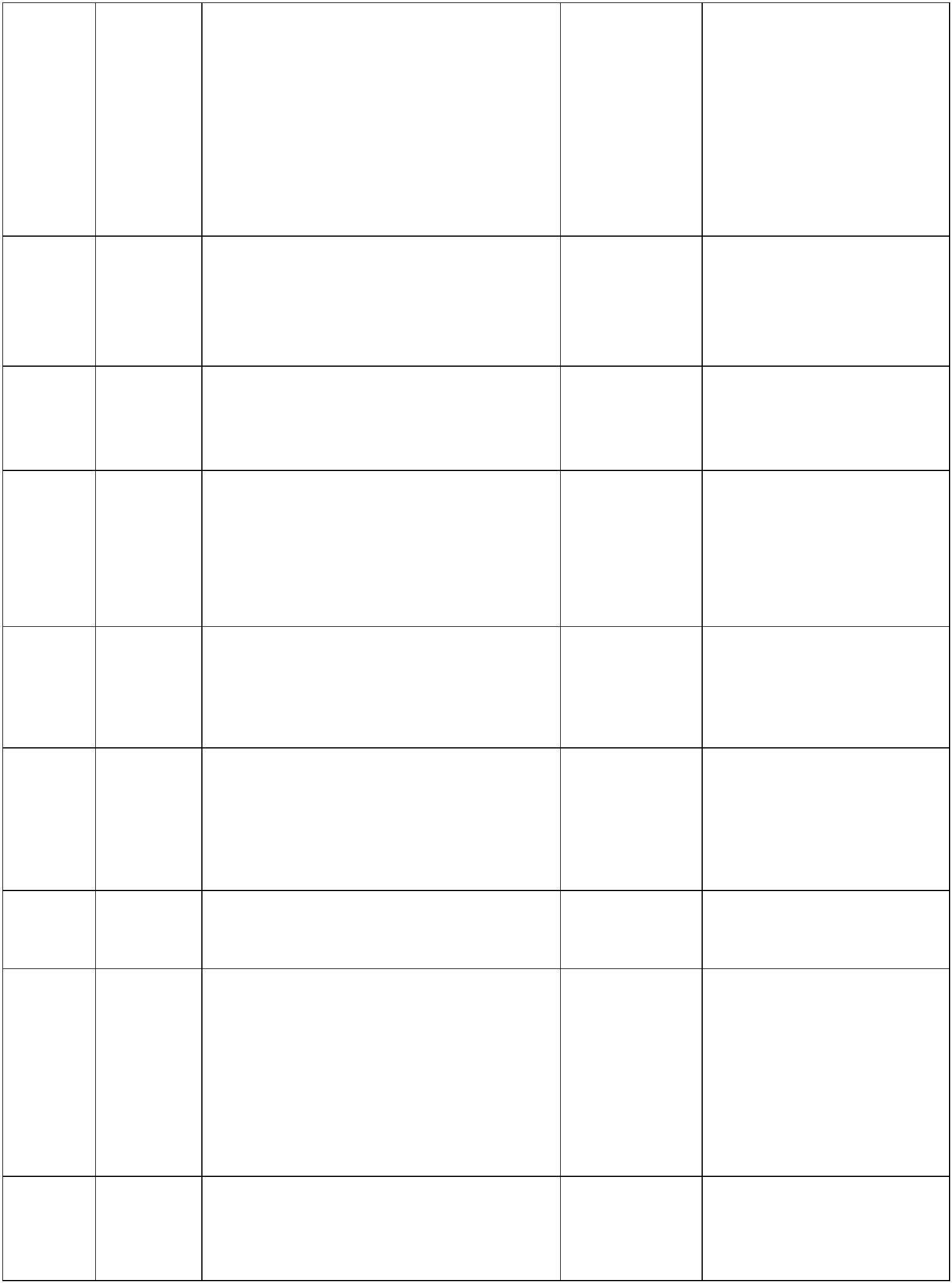 Срок сдачи – 12 неделяРазработка управленческих решений в сфере услуг с применением стратегий2	Описание алгоритма принятия	9управленческих решений напримере	отечественных	и зарубежных компанийСрок сдачи – 13 неделяМетоды и модели разработки2	управленческих решений в	9сервисной деятельностиРазработка мини - кейсаПодготовка презентации на данную темуПодготовка презентации на данную темуСрок сдачи – 14 неделя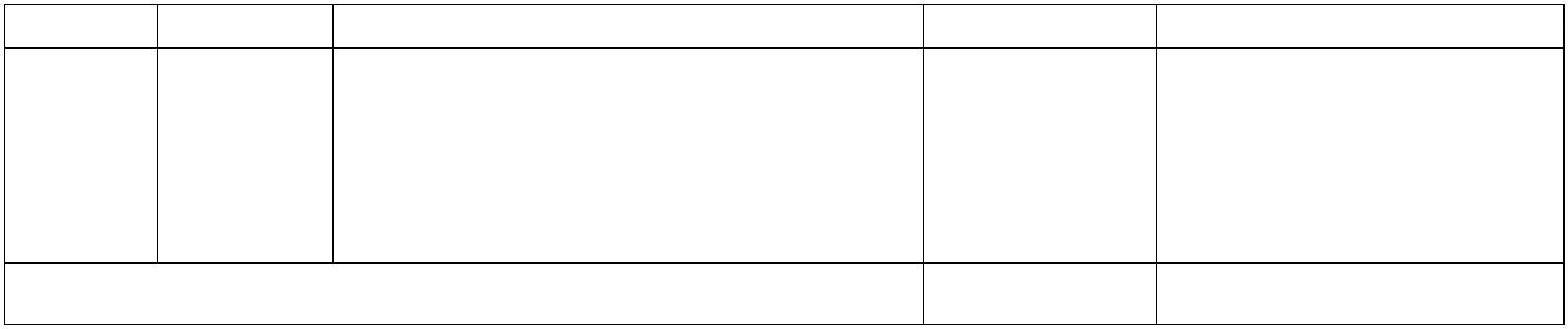 Информационное обеспечение разработки и принятияИТОГО	135Краткая организационно-методическая характеристика дисциплиныВиды контроля учебных достижений:Рубежный контроль 1 Контрольная работа по пройденным темам		 Рубежный контроль 2__Решение кейса	          Итоговый контроль:_ экзамен в устной форме согласно расписанию и утвержденного графика экзаменационной сессииПолитика и процедуры курса:Обязательное посещение обучающимисявсех занятий согласно расписанию;Предварительная подготовка к занятиям;Своевременное выполнение и сдача СРО;-Подготовка ко всем видам занятий должна нести самостоятельный, творческий характер;Активная работа и проявление креативности во время занятий;Участие во всех видах контроля;Приверженность Политике академической честности университета.Учебно-методическая обеспеченность дисциплины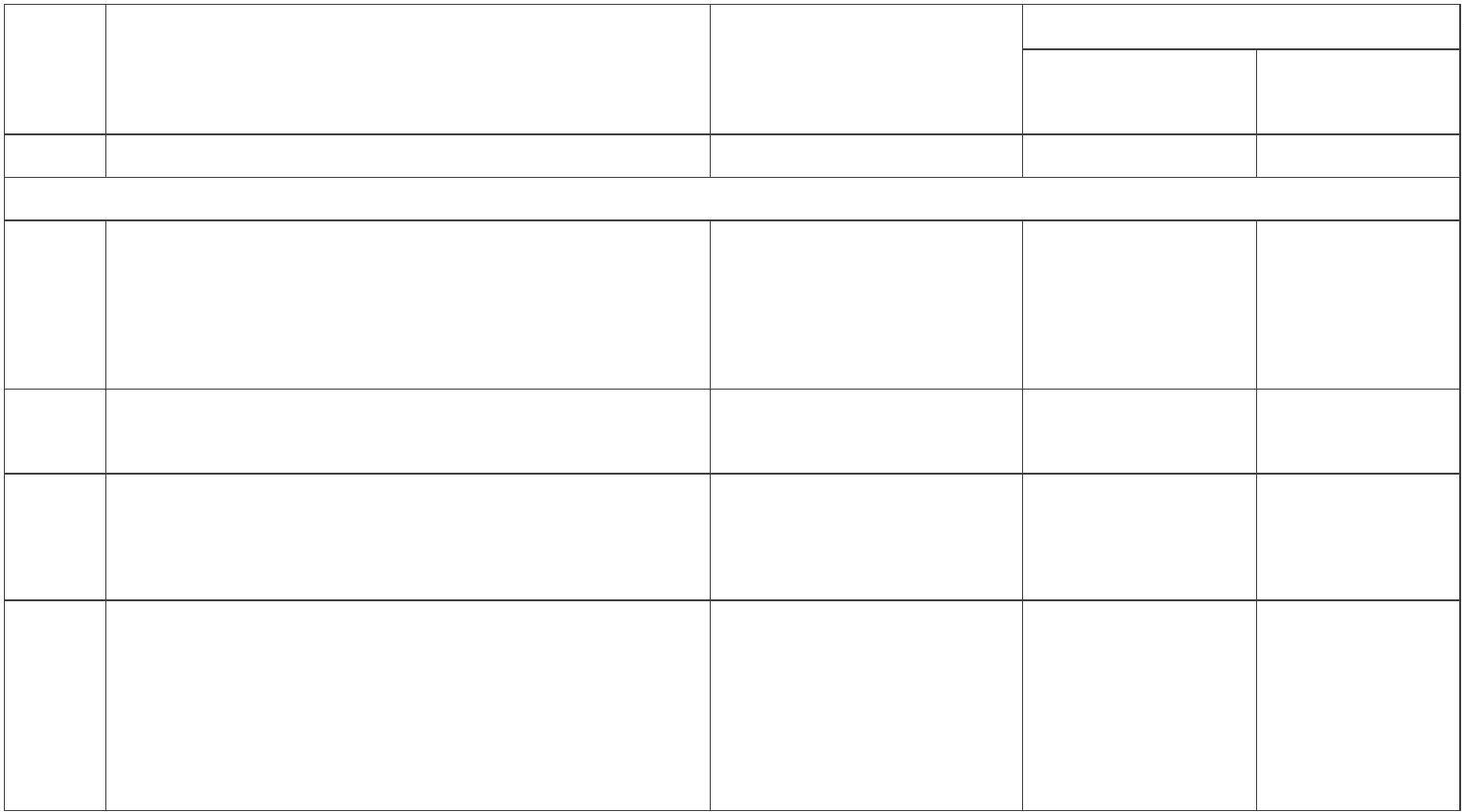 Система оценки результатов учебных достижений обучающихся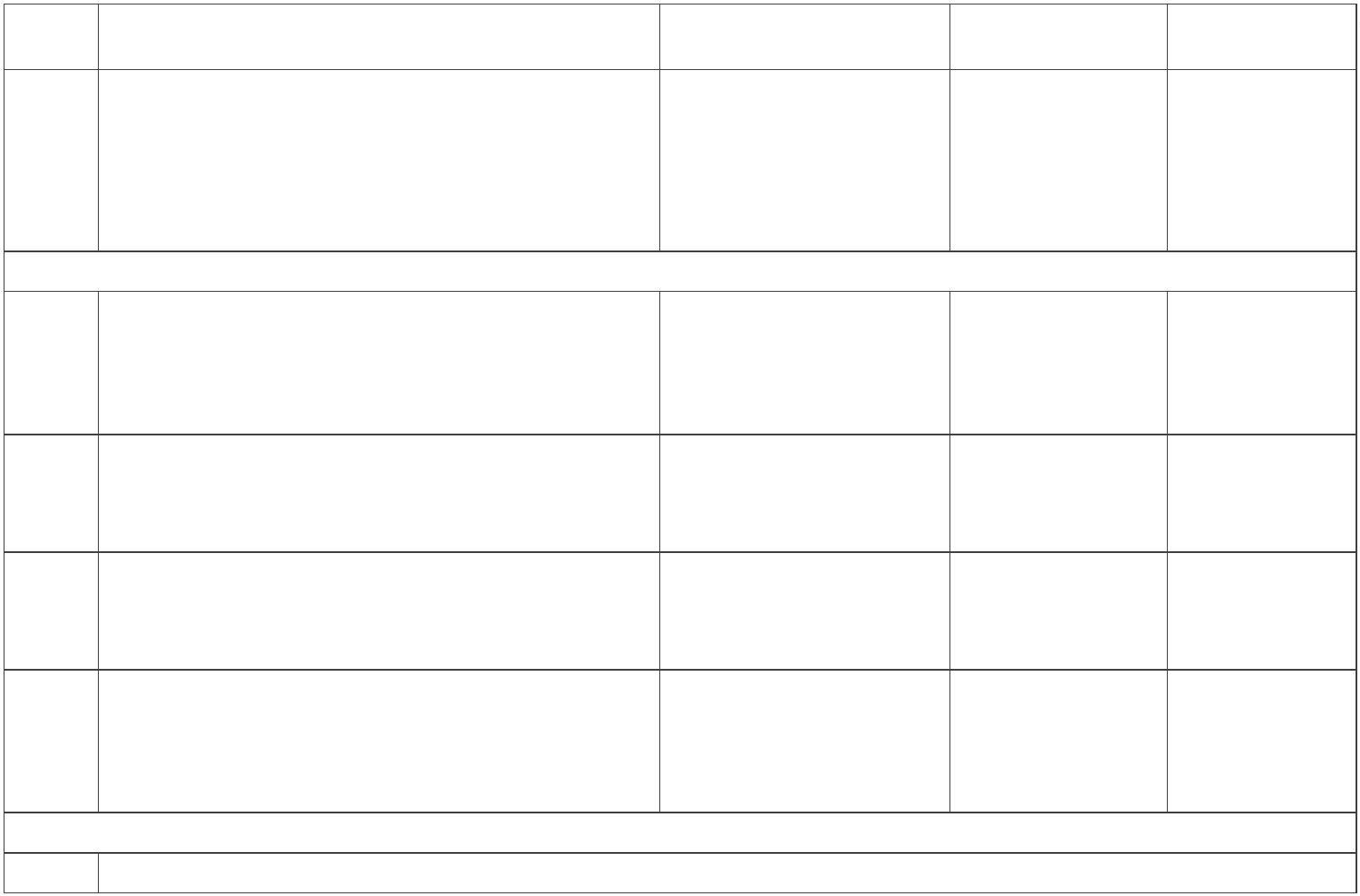 Знания, умения и навыки студентов оцениваются по следующей системе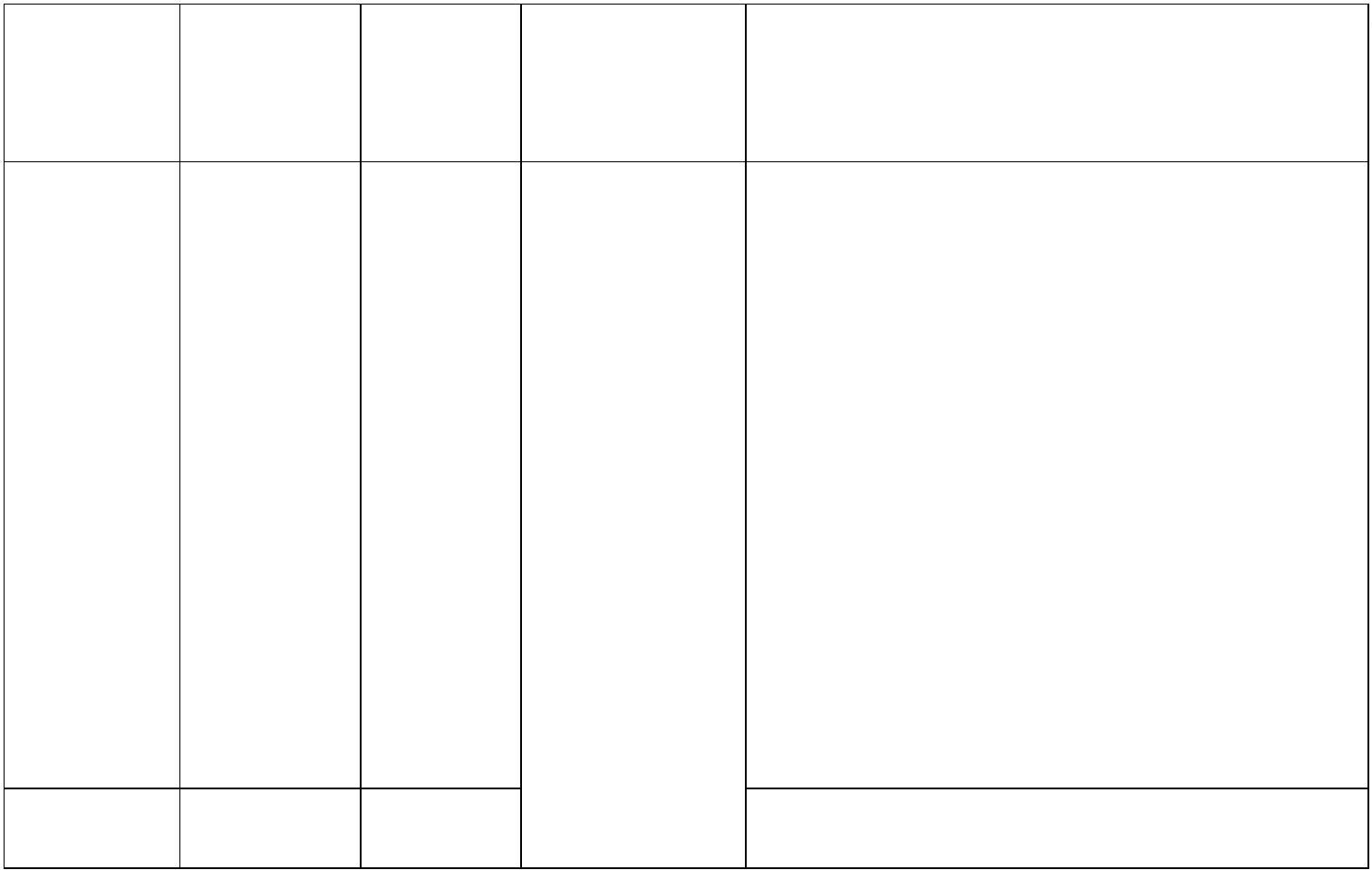 поставленный вопрос, показана совокупность осознанных знаний об объекте, доказательно раскрыты основные положения темы; в ответепрослеживаетсячеткаяструктура,логическая	последовательность,отражающая сущность раскрываемых понятий, теорий, явлений. Знание обобъекте демонстрируется на фоне понимания его в системе данной науки и междисциплинарных связей. Ответ изложен литературным языком в терминах науки. Могут быть допущенынедочеты	в	определении	понятий,исправленные	обучающимсясамостоятельно в процессе ответа.В+	3,33	85-89	Хорошо	Оценка В+ ставится в том случае, когдаобучающимся дан полный, развернутыйответна	поставленныйвопрос,доказательно положения прослеживаетсяраскрыты темы	в четкаяосновныеответе структура,логическая	последовательность,отражающая сущность раскрываемых понятий, теорий, явлений. Ответ изложен литературным языком в терминах науки. В ответе допущены недочеты, исправленные обучающимся с помощью преподавателя.3,0	80-84	Оценка В ставится в том случае, когда дан полный, развернутый ответ на поставленный вопрос, показано умение выделить		существенные		и несущественные признаки, причинно- следственные связи. Ответ четко структурирован, логичен, изложен литературным языком в терминах науки. Могут быть допущены недочеты или	незначительные	ошибки,исправленные	обучающимся	спомощью преподавателя.В-	2,67	75-79	Оценка В- ставится в том случае, когда дан развернутый ответ на поставленный вопрос, показано умение выделитьсущественные признаки,и	несущественные причинно-следственныесвязи. Ответ четко структурирован, логичен, изложен в терминах науки. Однако допущены незначительные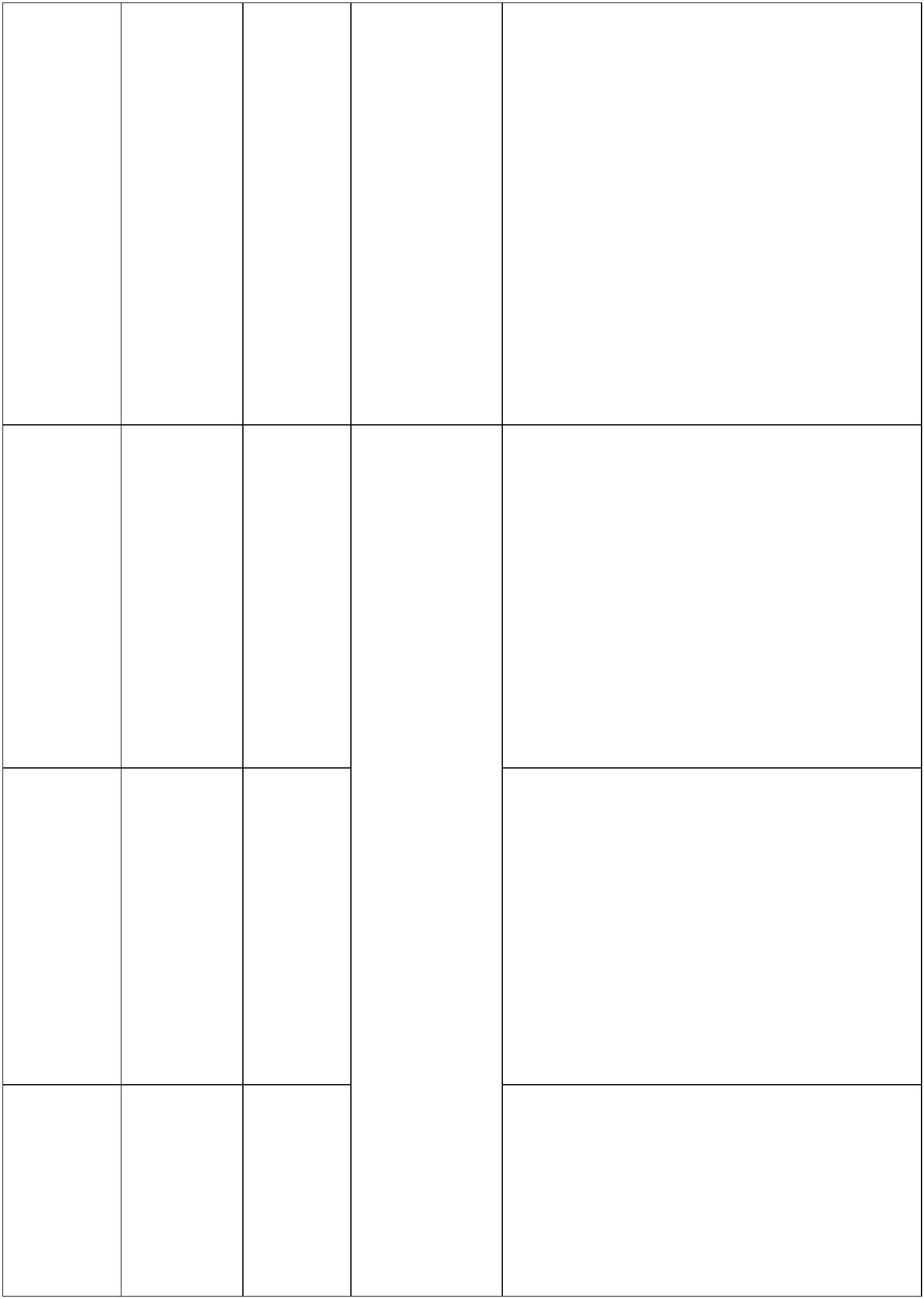 ошибки или недочеты, исправленные обучающимся с помощью наводящих вопросов.С+	2,33	70-74	Оценка С+ ставится в том случае, когдадан	полный,	но	недостаточнопоследовательный	ответ	напоставленный	вопрос,	но	при	этомпоказано существенныеумение ивыделить несущественныепризнаки и причинно-следственные связи. Ответ логичен и изложен в терминах науки. Могут быть допущены 1–2 ошибки в определении основных понятий, которые обучающийся затруднился исправить самостоятельно.2,0	65-69     Удовлетвори   Оценка С ставится в том случае, когдательно   дан   недостаточно   полный   и недостаточно развернутый ответ. Логика	и	последовательностьизложения	имеют	нарушения.Допущены	ошибки	в	раскрытиипонятий,употреблениитерминов.Обучающийся	не	способенсамостоятельно выделить существенныеи	несущественные	признаки	ипричинно-следственные	связи. Обучающийся может конкретизировать обобщенные знания, доказав на примерах    их    основные    положениятолько	с	помощью	преподавателя.Речевое оформление требует поправок, коррекции.С-	1,67	60-64	Оценка С- ставится в том случае, когда дан неполный ответ, логика, и последовательность изложения имеют существенные нарушения. Допущены грубые ошибки при определениисущности теорий,раскрываемых явлений,понятий, вследствиенепонимания	обучающимся	ихсущественных	и	несущественныхпризнаков	и	связей.	В	ответеотсутствуют выводы. Умение раскрыть конкретные	проявления	обобщенныхзнанийне	показано.Речевоеоформление коррекции.требуетпоправок,D+	1,33	55-59	Оценка D+ ставится в том случае, когда дан	неполный	ответ.	Присутствует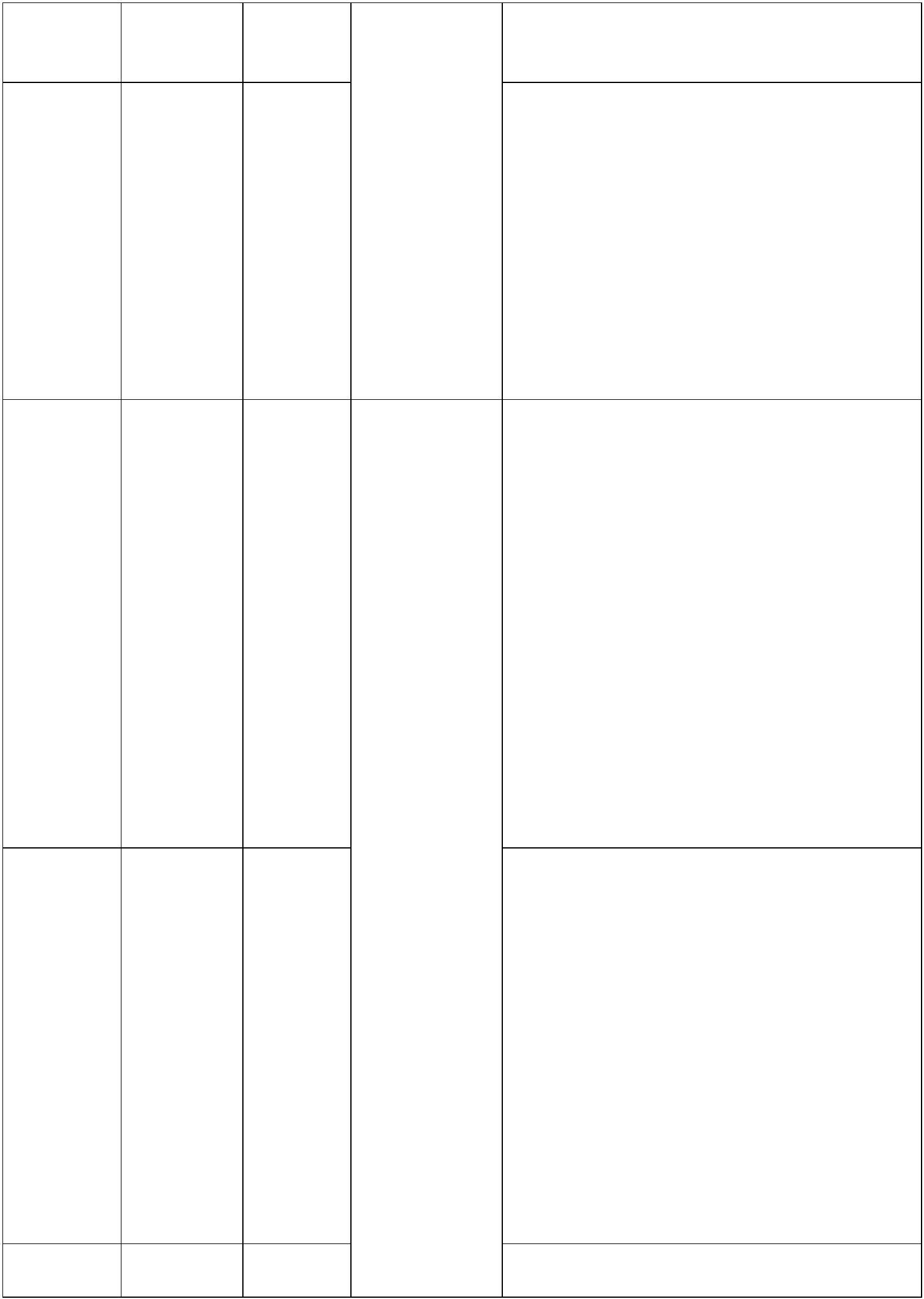 нелогичность изложения. Обучающий затрудняется с доказательностью. Масса существенных ошибок в определениях терминов, понятий, характеристике фактов, явлений.В ответе отсутствуют вводы. Речь неграмотна. При ответе на дополнительные вопросы Обучающий начинает осознавать существование связи между знаниями только после подсказки преподавателя.1,0	50-54	Оценка D ставится в том случае, когда дан неполный ответ, представляющий собой разрозненные знания по теме вопроса с существенными ошибками вопределениях.фрагментарность,Присутствуют нелогичностьизложения. Обучающий не осознает связь данного понятия, теории, явления с другими объектами модуля (дисциплины). Отсутствуют выводы,конкретизация изложения.Дополнительныеи Речьидоказательность неграмотная. уточняющиевопросы преподавателя не приводят к коррекции ответа обучающегося не только на поставленный вопрос, но и на другие вопросы модуля (дисциплины).FХ	0,525-49Неудовлетво	Оценке«неудовлетворительно»F	0	0-24рительносоответствует буква FХ, F, имеющая цифровой эквивалент 0 и процентное содержание 0-49. Данная оценкаставится	в	том	случае,	еслиобучающийся обнаружил пробелы в знании	основного	материала, предусмотренного программой, не освоил   более   половины   программымодуля	(дисциплины),	в	ответахдопустил принципиальные ошибки, не выполнил отдельные задания, предусмотренные формами текущего, промежуточного и итогового контроля, не       проработал       всю       основнуюлитературу, программой.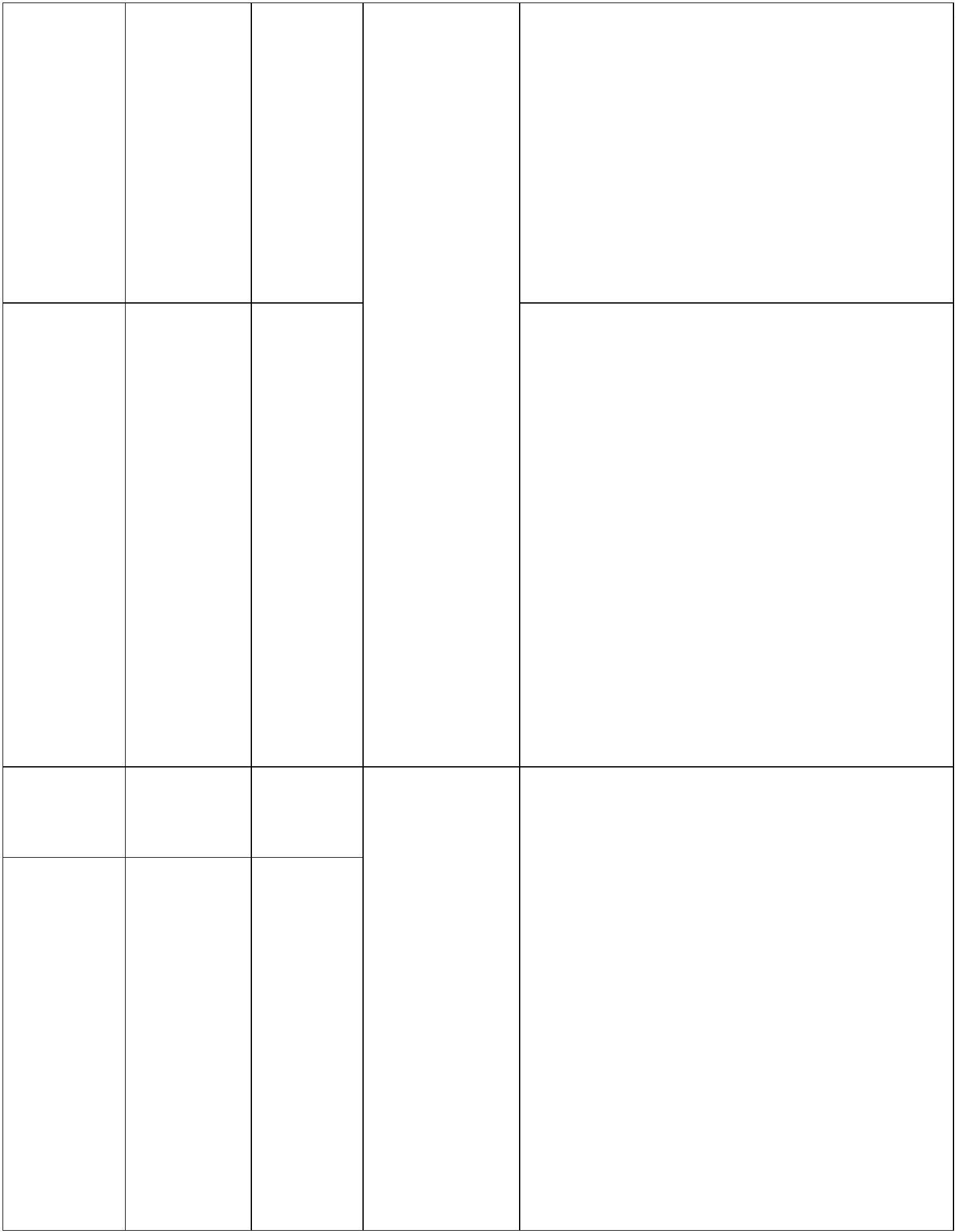 предусмотренную6Управление персоналомПодготовкаклиентоориентированнойпрезентации на даннуюорганизацииАнализ управления персоналом натему1предприятии (студент9выбирает предприятие любойсферы деятельности,предоставляющее услуги).Срок сдачи – 6 неделя7Анализ	управления	сервиснымиПодготовка кейса накомпаниями	на	примереданную тему1отечественного/зарубежного9предприятияСрок сдачи – 7 неделя8Управлениями работами/услугамиПодготовкарекламе и продвижению товаров,2010.7	Афонин А.М., Ицаков Е.Д. Пути Повышения конкурентоспособности фирмы в условиях кризиса. М., 2015Учебное пособие1-8	Блинов, А.О. Управление изменениями: учебник длябакалавров, 2016Учебник1-